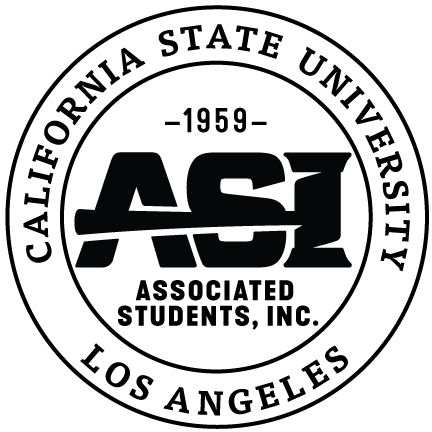 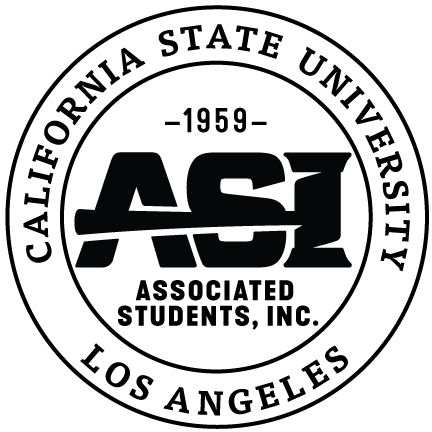 Day/Date: ___Tuesday, December 3rd, 2019_ Time: ___4:45 – 5:45__________________ Location: ___ASI Conference Room 203__ Attendees: Strategic Planning committee, General Public Type of Meeting: ____General __________________Organizational Items:
Call to order by: Chair David San, ASI Secretary/Treasurer @ __4:48_PM________________ Roll Call c. Adoption of Agenda: Tuesday, December 3rd, 2019 d. Approval of Minutes (action): Tuesday, October 29	II. 	Public Forum  a. 	This time is allotted to members of the public to address the board regarding items not included on the meeting agenda. Speaker cards are available for those wanting to speak on agenda items as listed below. Those comments will be heard as the item is introduced. Informational Items Eagles Take Flight: Resource Fair Data Evaluation – The committee will go over the Eagle Take Flight: Resource Fair Data from November 14 on the attendees’ feedback.David: This program was hosted November 14th by the PRMC. The big thing I wanted to take from this survey is not many individuals know what ASI is. My take on this is to table more and advertise these events. Jackie: With the information, how are we dividing events, for example, cultural would be under diversity, education under academic senators and resources under college reps and contact different departments within their fields. To cater to our student populationDavid: I will look more into that and provide it for the rest of ASI. Jackie: Where it mentions if you want more information about ASI, did we email them? Teady: Arie Lea never gave me emails, so I’ll reach out to her before she leaves.David: I’ll send this over to you T, I think the emails are here, but I took them out. Jackie: If we are going to ask this question. I think we should divide it by student leader or be part of a committee. Since some students would like to be part of ASI part time. Chris: I think this current structure is fine, getting that initial yes is good. Asking a student if they want to be involved part time or fulltime might confuse them since David: I know we had shared governance cards out there. Definitively Teady: Would you like me to send those emails or yourself? Well discuss it after. V. 	Reports 	a. 	Committee Chair  David: Not too much, I’ve been trying to grab the agenda and minutes. Seems like we had a nice run with SPC. Hopefully we have better data next semester and new topics to discuss. VI. 	Adjournment PDavid San Secretary/TreasurerPJacquelyn AcostaPresidentPTeady OchoaVice President for AdministrationPChristopher KooVice President for Finance PJoceline Rivera-JimenezVice President for External Affairs and Advancement ET(4:46pm)Sathya RaminaniBOD Representative ET (4:50pm)Kyle MisaBOD Representative PNadine GostantianBOD RepresentativePDenaOffice Manager UAChristopher JohnsonStaff SupportOffered By: TeadyTeadySeconded by: JackieJackieJackieConsensus -	Consensus was establishedConsensus -	Consensus was establishedConsensus -	Consensus was establishedAll in Favor consensusOpposed 0 Abstained Abstained 0 Motion:   Passed Offered By: JackieJackieSeconded by: ChrisChrisChrisConsensus Consensus was establishedConsensus Consensus was establishedConsensus Consensus was establishedAll in Favor consensusOpposed 0 Abstained Abstained 0 Motion:     Passed Offered By: TeadyTeadySeconded by: ChrisChrisChrisMotion to adjourn the meeting at 4:57 pmMotion to adjourn the meeting at 4:57 pmMotion to adjourn the meeting at 4:57 pmMotion to adjourn the meeting at 4:57 pmAll in Favor 8Opposed 0 Abstained Abstained 0 Motion:   Passed 